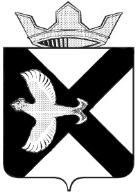 Боровская  поселковая  ДумаРЕШЕНИЕ30 сентября  2019 г.							                       № 631рп. БоровскийТюменского муниципального районаВ соответствии с Бюджетным кодексом Российской Федерации», положением «О бюджетном процессе в муниципальном образовании поселок Боровский», Боровская   поселковая Дума РЕШИЛА:Внести изменения в решение Боровской поселковой Думы от 21.11.2018 № 515 «О бюджете муниципального образования поселок Боровский на 2019 год и на плановый период 2020 и 2021 годов»:Пункт 1 Статьи 1 изложить в следующей редакции: «1) Общий объем доходов бюджета муниципального образования поселок Боровский в сумме  49 715,8 тыс. рублей»;1.1. Пункт 2 Статьи 1 изложить в следующей редакции: «2) Общий объем расходов бюджета муниципального образования поселок Боровский в сумме  123 537,4 тыс. рублей»;1.2. Пункт 4 Статьи 1  изложить в следующей редакции: «4) дефицит бюджета муниципального образования поселок Боровский в сумме 73 821,6 тыс. рублей;1.3. Приложения к решению Боровской поселковой Думы от 21.11.2018 №515 «О бюджете муниципального образования поселок Боровский на 2019 год и на плановый период 2020 и 2021 годов» изложить в  новой редакции:Приложение 1 изложить в редакции согласно Приложению 1 к настоящему решению.Приложение 3 изложить в редакции согласно Приложению 2 к настоящему решению.Приложение 8 изложить в редакции согласно Приложению 3 к настоящему решению.Приложение 10 изложить в редакции согласно Приложению 4 к настоящему решению.Приложение 12 изложить в редакции согласно Приложению 5 к настоящему решению.Приложение 14 изложить в редакции согласно Приложению 6 к настоящему решению.2. Опубликовать настоящее решение на официальном сайте муниципального образования поселок Боровский.3. Контроль за выполнением настоящего решения возложить на  комиссию по экономическому развитию, бюджету, финансам и налогам.Заместитель главы сельского поселения                                  	   О.В.СуппесПредседатель Думы                                                         		      А.А. КвинтПриложение 1
к Решению Боровской поселковой Думы 
от  30.09.2019 № 631ИСТОЧНИКИ ФИНАНСИРОВАНИЯ ДЕФИЦИТА БЮДЖЕТА МУНИЦИПАЛЬНОГО ОБРАЗОВАНИЯ ПОСЕЛОК БОРОВСКИЙ НА 2019 ГОД ПО ГРУППАМ, ПОДГРУППАМ И СТАТЬЯМ БЮДЖЕТНОЙ КЛАССИФИКАЦИИПриложение 2
к Решению Боровской поселковой Думы 
от   30.09.2019 № 631МЕЖБЮДЖЕТНЫЕ ТРАНСФЕРТЫ ПО ГРУППЕ «БЕЗВОЗМЕЗДНЫЕ ПОСТУПЛЕНИЯ» В БЮДЖЕТ МУНИЦИПАЛЬНОГО ОБРАЗОВАНИЯ ПОСЕЛОК БОРОВСКИЙ НА 2019 ГОД И НА ПЛАНОВЫЙ ПЕРИОД 2020 И 2021 ГОДОВ(тыс. руб.)Приложение 3
к Решению Боровской поселковой Думы 
от  30.09.2019 №631РАСПРЕДЕЛЕНИЕ БЮДЖЕТНЫХ АССИГНОВАНИЙ ПО РАЗДЕЛАМ И ПОДРАЗДЕЛАМ КЛАССИФИКАЦИИ РАСХОДОВ БЮДЖЕТА МУНИЦИПАЛЬНОГО ОБРАЗОВАНИЯ ПОСЕЛОК БОРОВСКИЙ НА 2019 ГОД.Приложение 4
к Решению Боровской поселковой Думы 
от  30.09.2019 №631РАСПРЕДЕЛЕНИЕ БЮДЖЕТНЫХ АССИГНОВАНИЙ ПО РАЗДЕЛАМ, ПОДРАЗДЕЛАМ, ЦЕЛЕВЫМ СТАТЬЯМ (МУНИЦИПАЛЬНЫМ ПРОГРАММАМ МУНИЦИПАЛЬНОГО ОБРАЗОВАНИЯ ПОСЕЛОК БОРОВСКИЙ И НЕПРОГРАММНЫМ НАПРАВЛЕНИЯМ ДЕЯТЕЛЬНОСТИ), ГРУППАМ И ПОДГРУППАМ ВИДОВ РАСХОДОВ КЛАССИФИКАЦИИ РАСХОДОВ БЮДЖЕТА МУНИЦИПАЛЬНОГО ОБРАЗОВАНИЯ ПОСЕЛОК БОРОВСКИЙ НА 2019 ГОДПриложение 5
к Решению Боровской поселковой Думы 
от  30.09.2019№631ВЕДОМСТВЕННАЯ СТРУКТУРА РАСХОДОВ БЮДЖЕТА МУНИЦИПАЛЬНОГО ОБРАЗОВАНИЯ ПОСЕЛОК БОРОВСКИЙ ПО ГЛАВНЫМ РАСПОРЯДИТЕЛЯМ БЮДЖЕТНЫХ СРЕДСТВ, РАЗДЕЛАМ, ПОДРАЗДЕЛАМ, ЦЕЛЕВЫМ СТАТЬЯМ (МУНИЦИПАЛЬНЫМ ПРОГРАММАМ МУНИЦИПАЛЬНОГО ОБРАЗОВАНИЯ И НЕПРОГРАММНЫМ НАПРАВЛЕНИЯМ ДЕЯТЕЛЬНОСТИ), ГРУППАМ И ПОДГРУППАМ ВИДОВ РАСХОДОВ КЛАССИФИКАЦИИ РАСХОДОВ БЮДЖЕТА МУНИЦИПАЛЬНОГО ОБРАЗОВАНИЯ ПОСЕЛОК БОРОВСКИЙ НА 2019 ГОД.Приложение 6
к Решению Боровской поселковой Думы 
от  30.09.2019 № 631РАСПРЕДЕЛЕНИЕ БЮДЖЕТНЫХ АССИГНОВАНИЙ ПО МУНИЦИПАЛЬНЫМ ПРОГРАММАМ МУНИЦИПАЛЬНОГО ОБРАЗОВАНИЯ ПОСЕЛОК БОРОВСКИЙ НА 2019 ГОДНаименование источникаКод бюджетной классификацииСумма, тыс. руб.Источники внутреннего финансирования дефицитов бюджетов066 01 00 00 00 00 0000 000-73 821,6Изменение остатков средств на счетах по учету средств бюджета066 01 05 00 00 00 0000 00073 821,6Увеличение остатков средств бюджетов066 01 05 00 00 00 0000 50049 715,8Увеличение прочих остатков денежных средств бюджетов сельских поселений066 01 05 02 01 10 0000 51049 715,8Уменьшение остатков средств бюджетов066 01 05 00 00 00 0000 600123 537,4Уменьшение прочих остатков денежных средств бюджетов сельских поселений066 01 05 02 01 10 0000 610123 537,4Наименование поступленийКод бюджетной классификации2019 годПлановый периодПлановый периодНаименование поступленийКод бюджетной классификации2019 год2020 год 2021 год БЕЗВОЗМЕЗДНЫЕ ПОСТУПЛЕНИЯ2 00 00000 00 0000 00021434,6132085120014БЕЗВОЗМЕЗДНЫЕ ПОСТУПЛЕНИЯ ОТ ДРУГИХ БЮДЖЕТОВ БЮДЖЕТНОЙ СИСТЕМЫ РОССИЙСКОЙ ФЕДЕРАЦИИ2 02 00000 00 0000 00021404,8172085120014Дотации бюджетам субъектов Российской Федерации и муниципальных образований2 02 10000 00 0000 150401401401Дотации бюджетам сельских поселений на выравнивание бюджетной обеспеченности2 02 15001 10 0000 150401401401Субвенции бюджетам субъектов Российской Федерации и муниципальных образований2 02 30000 00 0000 150106910791112Субвенции бюджетам сельских поселений на осуществление первичного воинского учета на территориях, где отсутствуют военные комиссариаты2 02 35118 10 0000 150106910791112Иные межбюджетные трансферты2 02 40000 00 0000 15019934,8171937118501Межбюджетные трансферты, передаваемые бюджетам сельских поселений из бюджетов муниципальных районов на осуществление части полномочий по решению вопросов местного значения в соответствии с заключенными соглашениями2 02 40014 10 0000 150527,491206233Прочие межбюджетные трансферты, передаваемые бюджетам сельских поселений2 02 49999 10 0000 15019407,3261916518268ДОХОДЫ БЮДЖЕТОВ БЮДЖЕТНОЙ СИСТЕМЫ РОССИЙСКОЙ ФЕДЕРАЦИИ ОТ ВОЗВРАТА ОСТАТКОВ СУБСИДИЙ, СУБВЕНЦИЙ И ИНЫХ МЕЖБЮДЖЕТНЫХ ТРАНСФЕРТОВ, ИМЕЮЩИХ ЦЕЛЕВОЕ НАЗНАЧЕНИЕ, ПРОШЛЫХ ЛЕТ2 18 00000 00 0000 00029,796Доходы бюджетов сельских поселений от возврата остатков субсидий, субвенций и иных межбюджетных трансфертов, имеющих целевое назначение, прошлых лет из бюджетов муниципальных районов2 18 60010 10 0000 15029,796НаименованиеРзПРСумма, тыс. руб.Общегосударственные вопросы010023567,2Функционирование высшего должностного лица субъекта Российской Федерации и муниципального образования01021939,8Функционирование Правительства Российской Федерации, высших исполнительных органов государственной власти субъектов Российской Федерации, местных администраций010415062,3Обеспечение деятельности финансовых, налоговых и таможенных органов и органов финансового (финансово-бюджетного) надзора010616Обеспечение проведения выборов и референдумов0107286Резервные фонды011192Другие общегосударственные вопросы01136171,1Национальная оборона02001793,3Мобилизационная и вневойсковая подготовка02031793,3Национальная безопасность и правоохранительная деятельность03001655Защита населения и территории от чрезвычайных ситуаций природного и техногенного характера, гражданская оборона030954Обеспечение пожарной безопасности0310952Другие вопросы в области национальной безопасности и правоохранительной деятельности0314649Национальная экономика04007607Общеэкономические вопросы04011841Дорожное хозяйство (дорожные фонды)04094891Другие вопросы в области национальной экономики0412875Жилищно-коммунальное хозяйство050077585Жилищное хозяйство0501588Коммунальное хозяйство0502123Благоустройство050376874Образование0700102Молодежная политика0707102Культура, кинематография08002627Культура08012627Социальная политика1000660Пенсионное обеспечение1001360Социальное обеспечение населения1003300Физическая культура и спорт11007941Массовый спорт11027941Всего расходов123 537,4НаименованиеРзПрЦСРВРСумма, тыс. руб.Общегосударственные вопросы010023567,2Функционирование высшего должностного лица субъекта Российской Федерации и муниципального образования01021939,8Муниципальная программа «Развитие муниципальной службы в муниципальном образовании поселок Боровский на 2019-2021 года»010201 0 00 000001939,8Высшее должностное лицо муниципального образования (глава муниципального образования, возглавляющий местную администрацию) в рамках программы «Развитие муниципальной службы в муниципальном образовании поселок Боровский на 2019-2021 года»010201 0 00 701101939,8Расходы на выплаты персоналу в целях обеспечения выполнения функций государственными (муниципальными) органами, казенными учреждениями, органами управления государственными внебюджетными фондами 010201 0 00 701101001939,8Расходы на выплаты персоналу государственных (муниципальных) органов010201 0 00 701101201939,8Функционирование Правительства Российской Федерации, высших исполнительных органов государственной власти субъектов Российской Федерации, местных администраций010415062,3Муниципальная программа «Развитие муниципальной службы в муниципальном образовании поселок Боровский на 2019-2021 годы»010401 0 00 0000014190,2Обеспечение деятельности органов местного самоуправления в рамках программы «Развитие муниципальной службы в муниципальном образовании поселок Боровский на 2019-2021 годы»010401 0 00 7010014190,2Расходы на выплаты персоналу в целях обеспечения выполнения функций государственными (муниципальными) органами, казенными учреждениями, органами управления государственными внебюджетными фондами010401 0 00 7010010013514,2Расходы на выплаты персоналу государственных (муниципальных) органов010401 0 00 7010012013514,2Закупка товаров, работ и услуг для государственных (муниципальных) нужд010401 0 00 70100200674Иные закупки товаров, работ и услуг для обеспечения государственных (муниципальных) нужд010401 0 00 70100240674Иные бюджетные ассигнования010401 0 00 701008002Уплата налогов, сборов и иных платежей010401 0 00 701008502Муниципальная программа «Повышение эффективности управления и распоряжения собственностью муниципального образования поселок Боровский на 2019-2021годы»010402 0 00 00000872,4Обеспечение деятельности органов местного самоуправления в рамках программы «Повышение эффективности управления и распоряжения собственностью муниципального образования поселок Боровский на 2019-2021 годы010402 0 00 70100872,4Закупка товаров, работ и услуг для государственных (муниципальных) нужд010402 0 00 70100200872,4Иные закупки товаров, работ и услуг для обеспечения государственных (муниципальных) нужд010402 0 00 70100240872,4Обеспечение деятельности финансовых, налоговых и таможенных органов и органов финансового (финансово-бюджетного) надзора010616Иные межбюджетные трансферты, передаваемые органами местного самоуправления муниципального образования бюджету района на решение вопросов местного значения010699 0 00 9002016Межбюджетные трансферты010699 0 00 9002050016Иные межбюджетные трансферты010699 0 00 9002054016Обеспечение проведения выборов и референдумов0107286Проведение выборов в Боровскую поселковую Думу010799 0 00 70010 286Иные бюджетные ассигнования010799 0 00 70010 800286Специальные расходы010799 0 00 70010 880286Резервные фонды011192Резервный фонд местной администрации011199 0 00 7011192Иные бюджетные ассигнования011199 0 00 7011180092Резервные средства011199 0 00 7011187092Другие общегосударственные вопросы01136171,1Муниципальная программа «Развитие муниципальной службы в муниципальном образовании поселок Боровский на 2019-2021 годы»011301 0 00 00000574,6Опубликование муниципальных правовых актов, иной официальной информации в печатном СМИ в рамках программы «Развитие муниципальной службы в муниципальном образовании поселок Боровский на 2019-2021 годы»011301 0 00 70480330,5Закупка товаров, работ и услуг для государственных (муниципальных) нужд011301 0 00 70480200330,5Иные закупки товаров, работ и услуг для обеспечения государственных (муниципальных) нужд011301 0 00 70480240330,5Выполнение других обязательств органов местного самоуправления в рамках программы «Развитие муниципальной службы в муниципальном образовании поселок Боровский на 2019-2021 года»011301 0 00 70200244,1Закупка товаров, работ и услуг для государственных (муниципальных) нужд011301 0 00 70200200244,1Иные закупки товаров, работ и услуг для обеспечения государственных (муниципальных) нужд011301 0 00 70200240244,1Муниципальная программа «Повышение эффективности управления и распоряжения собственностью муниципального образования поселок Боровский на 2019-2021 годы»011302 0 00 00000 5319,4Выполнение других обязательств органов местного самоуправления в рамках программы «Повышение эффективности управления и распоряжения собственностью муниципального образования поселок Боровский на 2019-2021 годы»011302 0 00 70200 4949,4Закупка товаров, работ и услуг для государственных (муниципальных) нужд011302 0 00 702002004949,4Иные закупки товаров, работ и услуг для обеспечения государственных (муниципальных) нужд011302 0 00 702002404949,4Иные бюджетные ассигнования011302 0 00 702008005,5Уплата налогов, сборов и иных платежей011302 0 00 702008505,5Мероприятия по проведение кадастровых работ на объекты муниципальной собственности011302 0 01 7030092,5Закупка товаров, работ и услуг для государственных (муниципальных) нужд011302 0 01 70300 20092,5Иные закупки товаров, работ и услуг для обеспечения государственных (муниципальных) нужд011302 0 01 70300 24092,5Мероприятия по проведение кадастровых работ на бесхозяйные объекты011302 0 02 70300196,5Закупка товаров, работ и услуг для государственных (муниципальных) нужд011302 0 02 70300200196,5Иные закупки товаров, работ и услуг для обеспечения государственных (муниципальных) нужд011302 0 02 70300240196,5Мероприятия по проведение кадастровых работ на бесхозяйные объекты за счет средств областного бюджета011302 0 02 1959052,5Закупка товаров, работ и услуг для государственных (муниципальных) нужд011302 0 02 1959020052,5Иные закупки товаров, работ и услуг для обеспечения государственных (муниципальных) нужд011302 0 02 1959024052,5Муниципальная программа «Благоустройство территории муниципального образования поселок Боровский на 2019-2021 годы»0113 300Мероприятия по проведению конкурсов по благоустройству территории011306 0 01 70200300Закупка товаров, работ и услуг для государственных (муниципальных) нужд0113  06 0 01 70200200171Иные закупки товаров, работ и услуг для обеспечения государственных (муниципальных) нужд0113 06 0 01 70200240171Иные бюджетные ассигнования011306 0 01 70200800129Субсидии юридическим лицам (кроме некоммерческих организаций), индивидуальным предпринимателям, физическим лицам - производителям товаров, работ, услуг011306 0 01 70200810129Национальная оборона02001793,3Мобилизационная и вневойсковая подготовка02031793,3Муниципальная программа «Организация и осуществление первичного воинского учета на территории муниципального образования поселок Боровский на 2019-2021 годы»020303 0 00 000001793,3Осуществление первичного воинского учета на территориях, где отсутствуют военные комиссариаты в рамках муниципальной программы «Организация и осуществление первичного воинского учета на территории муниципального образования поселок Боровский на 2019-2021 годы020303 0 00 511801069Расходы на выплаты персоналу в целях обеспечения выполнения функций государственными (муниципальными) органами, казенными учреждениями, органами управления государственными внебюджетными фондами020303 0 00 511801001069Расходы на выплаты персоналу государственных (муниципальных) органов020303 0 00 511801201069Обеспечение деятельности органов местного самоуправления в рамках программы «Организация и осуществление первичного воинского учета на территории муниципального образования поселок Боровский на 2019-2021 годы»020303 0 00 70100724,3Расходы на выплаты персоналу в целях обеспечения выполнения функций государственными (муниципальными) органами, казенными учреждениями, органами управления государственными внебюджетными фондами020303 0 00 70100100688,3Расходы на выплаты персоналу государственных (муниципальных) органов020303 0 00 70100120688,3Закупка товаров, работ и услуг для государственных (муниципальных) нужд020303 0 00 7010020036Иные закупки товаров, работ и услуг для обеспечения государственных (муниципальных) нужд020303 0 00 7010024036Национальная безопасность и правоохранительная деятельность03001655Защита населения и территории от чрезвычайных ситуаций природного и техногенного характера, гражданская оборона030954Муниципальная программа «Обеспечение безопасности жизнедеятельности на территории поселка Боровский на 2019-2021 годы030904 0 00 0000054Мероприятия по обеспечению безопасности людей на водных объектах0309040017031054Закупка товаров, работ и услуг для государственных (муниципальных) нужд0309040017031020054Иные закупки товаров, работ и услуг для обеспечения государственных (муниципальных) нужд0309040017031024054Обеспечение пожарной безопасности0310952Муниципальная программа «Обеспечение безопасности жизнедеятельности на территории поселка Боровский на 2019-2021годы031004 0 00 00000952Мероприятия по обеспечению первичных мер пожарной безопасности031004 0 04 70240363Закупка товаров, работ и услуг для государственных (муниципальных) нужд031004 0 04 70240200363Иные закупки товаров, работ и услуг для обеспечения государственных (муниципальных) нужд031004 0 04 70240240363Мероприятия по обеспечению деятельности пожарной дружины031004 0 05 70250 589Расходы на выплаты персоналу в целях обеспечения выполнения функций государственными (муниципальными) органами, казенными учреждениями, органами управления государственными внебюджетными фондами031004 0 05 70250 100589Расходы на выплаты персоналу государственных (муниципальных) органов031004 0 05 70250 120589Другие вопросы в области национальной безопасности и правоохранительной деятельности0314649Муниципальная программа «Обеспечение безопасности жизнедеятельности на территории поселка Боровский на 2019-2021 годы031404 0 00 00000649Иные межбюджетные трансферты, передаваемые органами местного самоуправления муниципального образования бюджету района на решение вопросов местного значения031404 0 06 90020 649Межбюджетные трансферты031404 0 06 90020 500649Иные межбюджетные трансферты031404 0 06 90020 540649Национальная экономика04007607Общеэкономические вопросы04011841Мероприятия по обеспечению занятости населения в рамках непрограммных мероприятий04019900070140467,2Расходы на выплаты персоналу в целях обеспечения выполнения функций государственными (муниципальными) органами, казенными учреждениями, органами управления государственными внебюджетными фондами04019900070140100467,2Расходы на выплаты персоналу государственных (муниципальных) органов04019900070140120467,2Мероприятия по трудоустройству несовершеннолетних подростков040107004701401233,4Расходы на выплаты персоналу в целях обеспечения выполнения функций государственными (муниципальными) органами, казенными учреждениями, органами управления государственными внебюджетными фондами040107004701401001233,4Расходы на выплаты персоналу государственных (муниципальных) органов040107004701401201233,4Мероприятия по обеспечению занятости населения 04010700570140140,4Расходы на выплаты персоналу в целях обеспечения выполнения функций государственными (муниципальными) органами, казенными учреждениями, органами управления государственными внебюджетными фондами04010700570140100140,4Расходы на выплаты персоналу государственных (муниципальных) органов04010700570140120140,4Дорожное хозяйство (дорожные фонды)04094891Муниципальная программа «Содержание автомобильных дорог муниципального образования поселок Боровский 2019-2021годы»040905 0 00 000004891Мероприятия по содержанию автомобильных дорог в границах населенного пункта040905 0 01 77050 4712Закупка товаров, работ и услуг для государственных (муниципальных) нужд040905 0 01 77050 2004712Иные закупки товаров, работ и услуг для обеспечения государственных (муниципальных) нужд040905 0 01 77050 2404712Мероприятия по содержанию автомобильных дорог вне границ населенного пункта040905 0 02 77050 179Закупка товаров, работ и услуг для государственных (муниципальных) нужд040905 0 02 77050 200179Иные закупки товаров, работ и услуг для обеспечения государственных (муниципальных) нужд040905 0 02 77050 240179Другие вопросы в области национальной экономики0412875Муниципальная программа «Повышение эффективности управления и распоряжения собственностью муниципального образования поселок Боровский на 2019-2021годы041202 0 00 00000875Мероприятия по проведению кадастровых работ на земельные участки под объектами муниципальной собственности041202 0  03 70290 195Прочая закупка товаров, работ и услуг для муниципальных нужд041202 0  03 70290 200195Иные закупки товаров, работ и услуг для обеспечения государственных (муниципальных) нужд041202 0  03 70290 240195Мероприятия по проведению кадастровых работ на земельные участки под многоквартирными домами041202 0  04 70290 680Прочая закупка товаров, работ и услуг для муниципальных нужд041202 0  04 70290 200680Иные закупки товаров, работ и услуг для обеспечения государственных (муниципальных) нужд041202 0  04 70290 240680Жилищно-коммунальное хозяйство050077585Жилищное хозяйство0501588Муниципальная программа «Повышение эффективности управления и распоряжения собственностью муниципального образования поселок Боровский на 2019-2021 годы050102 0 00 00000 578Уплата ежемесячных взносов на капитальный ремонт общего имущества в многоквартирных домах органами местного самоуправления, как собственниками помещений в многоквартирных домах в рамках программы «Повышение эффективности управления и распоряжения собственностью муниципального образования поселок Боровский на 2019-2021 года»050102 0 00 96160 578Прочая закупка товаров, работ и услуг для муниципальных нужд050102 0 00 96160 200578Иные закупки товаров, работ и услуг для обеспечения государственных (муниципальных) нужд050102 0 00 96160 240578Мероприятия в области жилищного хозяйства050199 0 00 7037010Прочая закупка товаров, работ и услуг для муниципальных нужд050199 0 00 7037020010Иные закупки товаров, работ и услуг для обеспечения государственных (муниципальных) нужд050199 0 00 7037024010Коммунальное хозяйство0502123Иные межбюджетные трансферты, передаваемые органами местного самоуправления муниципального образования бюджету района на решение вопросов местного значения050299 0 00 9002033Межбюджетные трансферты050299 0 00 9002050033Иные межбюджетные трансферты050299 0 00 9002054033Мероприятия в области коммунального хозяйства вне программ050299 0 00 7522090Прочая закупка товаров, работ и услуг для муниципальных нужд050299 0 00 7522020090Иные закупки товаров, работ и услуг для обеспечения государственных (муниципальных) нужд050299 0 00 7522024090Благоустройство050376874Муниципальная программа «Благоустройство территории муниципального образования поселок Боровский на 2019-2021 годы»0503 06 0 00 0000017820,5Мероприятия по содержанию  и приведению в нормативное состояние элементов благоустройства0503 06 0 02 7600017472Закупка товаров, работ и услуг для государственных (муниципальных) нужд0503 06 0 02 7600020017472Иные закупки товаров, работ и услуг для обеспечения государственных (муниципальных) нужд0503 06 0 02 7600024017472Мероприятия по проведению рекультиваци свалок050306 0 02 19630348,5Закупка товаров, работ и услуг для государственных (муниципальных) нужд050306 0 02 19630200348,5Иные закупки товаров, работ и услуг для обеспечения государственных (муниципальных) нужд050306 0 02 19630240348,5Муниципальная программа муниципального образования поселок Боровский «Формирование современной сельской среды» до 2022 года050308 0 00 0000059053,5Мероприятия по благоустройству дворовых территорий050308 0 0176000 40999,2Закупка товаров, работ и услуг для государственных (муниципальных) нужд050308 0 01 76000 20040999,2Иные закупки товаров, работ и услуг для обеспечения государственных (муниципальных) нужд050308 0 01 7600024040999,2Мероприятия по благоустройству мест массового отдыха населения.050308 0 02 76000 18054,3Закупка товаров, работ и услуг для государственных (муниципальных) нужд050308 0 02 76000 20018054,3Иные закупки товаров, работ и услуг для обеспечения государственных (муниципальных) нужд050308 0 02 76000 24018054,3Образование0700102Молодежная политика0707102Муниципальная программа «Основные направления развития молодежной политики в муниципальном образовании поселок Боровский на 2019-2021 годы070707 0 00 00000102Мероприятия по созданию условий для развития социальной активности молодежи, участия в общественной деятельности направленной на решение социально значимых проблем0707 07 0 02 90020102Межбюджетные трансферты0707 07 0 02 90020500102Иные межбюджетные трансферты0707 07 0 02 90020540102Культура, кинематография08002627Культура08012627Иные межбюджетные трансферты, передаваемые органами местного самоуправления муниципального образования бюджету района на решение вопросов местного значения080199 0 00 90020 2627Межбюджетные трансферты080199 0 00 90020 5002627Иные межбюджетные трансферты080199 0 00 90020 5402627Социальная политика1000610Пенсионное обеспечение1001360Муниципальная программа «Развитие муниципальной службы в муниципальном образовании поселок Боровский на 2019-2021 годы»100101 0 00 00000360Доплаты к пенсиям муниципальных служащих в рамках программы «Развитие муниципальной службы в муниципальном образовании поселок Боровский на 2019-2021 годы»100101 0 00 70470 360Социальное обеспечение и иные выплаты населению100101 0 00 70470 300360Социальные выплаты гражданам, кроме публичных нормативных социальных выплат100101 0 00 70470 320360Социальное обеспечение населения1003300Муниципальная программа  «Развитие муниципальной службы в муниципальном  образовании поселок Боровский на 2018-2020  годы»1003100Мероприятия в области социальной политики100301 0 00 70270100Закупка товаров, работ и услуг для государственных (муниципальных) нужд100301 0 00 70270 200100Иные закупки товаров, работ и услуг для обеспечения государственных (муниципальных) нужд100301 0 00 70270 240100Социальное обеспечение и иные выплаты населению вне программных мероприятий100399 0 0070270200Социальное обеспечение и иные выплаты населению100399 0 0070270300200Премии и гранты100399 0 007027035050Пособия, компенсации и другие выплаты гражданам100399 0 0070270320150Физическая культура и спорт11007941Массовый спорт11027941Иные межбюджетные трансферты, передаваемые органами местного самоуправления муниципального образования бюджету района на решение вопросов местного значения110299 0 00 900207941Межбюджетные трансферты110299 0 00 900205007941Иные межбюджетные трансферты110299 0 00 900205407941Всего расходов123 537,4НаименованиеГлавный распорядительРзПрЦСРВРСумма, тыс. руб.Администрация муниципального образования поселок Боровский066123 537,4Общегосударственные вопросы066010023567,2Функционирование высшего должностного лица субъекта Российской Федерации и муниципального образования06601021939,8Муниципальная программа «Развитие муниципальной службы в муниципальном образовании поселок Боровский на 2019-2021 года»066010201 0 00 000001939,8Высшее должностное лицо муниципального образования (глава муниципального образования, возглавляющий местную администрацию) в рамках программы «Развитие муниципальной службы в муниципальном образовании поселок Боровский на 2019-2021 года»066010201 0 00 701101939,8Расходы на выплаты персоналу в целях обеспечения выполнения функций государственными (муниципальными) органами, казенными учреждениями, органами управления государственными внебюджетными фондами 066010201 0 00 701101001939,8Расходы на выплаты персоналу государственных (муниципальных) органов066010201 0 00 701101201939,8Функционирование Правительства Российской Федерации, высших исполнительных органов государственной власти субъектов Российской Федерации, местных администраций066010415062,3Муниципальная программа «Развитие муниципальной службы в муниципальном образовании поселок Боровский на 2019-2021 годы»066010401 0 00 0000014190,2Обеспечение деятельности органов местного самоуправления в рамках программы «Развитие муниципальной службы в муниципальном образовании поселок Боровский на 2019-2021 годы»066010401 0 00 7010014190,2Расходы на выплаты персоналу в целях обеспечения выполнения функций государственными (муниципальными) органами, казенными учреждениями, органами управления государственными внебюджетными фондами066010401 0 00 7010010013514,2Расходы на выплаты персоналу государственных (муниципальных) органов066010401 0 00 7010012013514,2Закупка товаров, работ и услуг для государственных (муниципальных) нужд066010401 0 00 70100200674Иные закупки товаров, работ и услуг для обеспечения государственных (муниципальных) нужд066010401 0 00 70100240674Иные бюджетные ассигнования066010401 0 00 701008002Уплата налогов, сборов и иных платежей066010401 0 00 701008502Муниципальная программа «Повышение эффективности управления и распоряжения собственностью муниципального образования поселок Боровский на 2019-2021годы»066010402 0 00 00000872,4Обеспечение деятельности органов местного самоуправления в рамках программы «Повышение эффективности управления и распоряжения собственностью муниципального образования поселок Боровский на 2019-2021 годы066010402 0 00 70100872,4Закупка товаров, работ и услуг для государственных (муниципальных) нужд066010402 0 00 70100200872,4Иные закупки товаров, работ и услуг для обеспечения государственных (муниципальных) нужд066010402 0 00 70100240872,4Обеспечение деятельности финансовых, налоговых и таможенных органов и органов финансового (финансово-бюджетного) надзора066010616Иные межбюджетные трансферты, передаваемые органами местного самоуправления муниципального образования бюджету района на решение вопросов местного значения066010699 0 00 9002016Межбюджетные трансферты066010699 0 00 9002050016Иные межбюджетные трансферты066010699 0 00 9002054016Обеспечение проведения выборов и референдумов0660107286Проведение выборов в Боровскую поселковую Думу066010799 0 00 70010 286Иные бюджетные ассигнования066010799 0 00 70010 800286Специальные расходы066010799 0 00 70010 880286Резервные фонды066011192Резервный фонд местной администрации066011199 0 00 7011192Иные бюджетные ассигнования066011199 0 00 7011180092Резервные средства066011199 0 00 7011187092Другие общегосударственные вопросы06601136171,1Муниципальная программа «Развитие муниципальной службы в муниципальном образовании поселок Боровский на 2019-2021 годы»066011301 0 00 00000574,6Опубликование муниципальных правовых актов, иной официальной информации в печатном СМИ в рамках программы «Развитие муниципальной службы в муниципальном образовании поселок Боровский на 2019-2021 годы»066011301 0 00 70480330,5Закупка товаров, работ и услуг для государственных (муниципальных) нужд066011301 0 00 70480200330,5Иные закупки товаров, работ и услуг для обеспечения государственных (муниципальных) нужд066011301 0 00 70480240330,5Выполнение других обязательств органов местного самоуправления в рамках программы «Развитие муниципальной службы в муниципальном образовании поселок Боровский на 2019-2021 года»066011301 0 00 70200244,1Закупка товаров, работ и услуг для государственных (муниципальных) нужд066011301 0 00 70200200244,1Иные закупки товаров, работ и услуг для обеспечения государственных (муниципальных) нужд066011301 0 00 70200240244,1Муниципальная программа «Повышение эффективности управления и распоряжения собственностью муниципального образования поселок Боровский на 2019-2021 годы»066011302 0 00 00000 5319,4Выполнение других обязательств органов местного самоуправления в рамках программы «Повышение эффективности управления и распоряжения собственностью муниципального образования поселок Боровский на 2019-2021 годы»066011302 0 00 70200 4949,4Закупка товаров, работ и услуг для государственных (муниципальных) нужд066011302 0 00 702002004949,4Иные закупки товаров, работ и услуг для обеспечения государственных (муниципальных) нужд066011302 0 00 702002404949,4Иные бюджетные ассигнования066011302 0 00 702008005,5Уплата налогов, сборов и иных платежей066011302 0 00 702008505,5Мероприятия по проведение кадастровых работ на объекты муниципальной собственности066011302 0 01 7030092,5Закупка товаров, работ и услуг для государственных (муниципальных) нужд066011302 0 01 70300 20092,5Иные закупки товаров, работ и услуг для обеспечения государственных (муниципальных) нужд066011302 0 01 70300 24092,5Мероприятия по проведение кадастровых работ на бесхозяйные объекты066011302 0 02 70300196,5Закупка товаров, работ и услуг для государственных (муниципальных) нужд066011302 0 02 70300200196,5Иные закупки товаров, работ и услуг для обеспечения государственных (муниципальных) нужд066011302 0 02 70300240196,5Мероприятия по проведение кадастровых работ на бесхозяйные объекты за счет средств областного бюджета066011302 0 02 1959052,5Закупка товаров, работ и услуг для государственных (муниципальных) нужд066011302 0 02 1959020052,5Иные закупки товаров, работ и услуг для обеспечения государственных (муниципальных) нужд066011302 0 02 1959024052,5Муниципальная программа «Благоустройство территории муниципального образования поселок Боровский на 2019-2021 годы»0660113 300Мероприятия по проведению конкурсов по благоустройству территории066011306 0 01 70200300Закупка товаров, работ и услуг для государственных (муниципальных) нужд0660113  06 0 01 70200200171Иные закупки товаров, работ и услуг для обеспечения государственных (муниципальных) нужд0660113 06 0 01 70200240171Иные бюджетные ассигнования066011306 0 01 70200800129Субсидии юридическим лицам (кроме некоммерческих организаций), индивидуальным предпринимателям, физическим лицам - производителям товаров, работ, услуг066011306 0 01 70200810129Национальная оборона06602001793,3Мобилизационная и вневойсковая подготовка06602031793,3Муниципальная программа «Организация и осуществление первичного воинского учета на территории муниципального образования поселок Боровский на 2019-2021 годы»066020303 0 00 000001793,3Осуществление первичного воинского учета на территориях, где отсутствуют военные комиссариаты в рамках муниципальной программы «Организация и осуществление первичного воинского учета на территории муниципального образования поселок Боровский на 2019-2021 годы066020303 0 00 511801069Расходы на выплаты персоналу в целях обеспечения выполнения функций государственными (муниципальными) органами, казенными учреждениями, органами управления государственными внебюджетными фондами066020303 0 00 511801001069Расходы на выплаты персоналу государственных (муниципальных) органов066020303 0 00 511801201069Обеспечение деятельности органов местного самоуправления в рамках программы «Организация и осуществление первичного воинского учета на территории муниципального образования поселок Боровский на 2019-2021 годы»066020303 0 00 70100724,3Расходы на выплаты персоналу в целях обеспечения выполнения функций государственными (муниципальными) органами, казенными учреждениями, органами управления государственными внебюджетными фондами066020303 0 00 70100100688,3Расходы на выплаты персоналу государственных (муниципальных) органов066020303 0 00 70100120688,3Закупка товаров, работ и услуг для государственных (муниципальных) нужд066020303 0 00 7010020036Иные закупки товаров, работ и услуг для обеспечения государственных (муниципальных) нужд066020303 0 00 7010024036Национальная безопасность и правоохранительная деятельность06603001655Защита населения и территории от чрезвычайных ситуаций природного и техногенного характера, гражданская оборона066030954Муниципальная программа «Обеспечение безопасности жизнедеятельности на территории поселка Боровский на 2019-2021 годы066030904 0 00 0000054Мероприятия по обеспечению безопасности людей на водных объектах0660309040017031054Закупка товаров, работ и услуг для государственных (муниципальных) нужд0660309040017031020054Иные закупки товаров, работ и услуг для обеспечения государственных (муниципальных) нужд0660309040017031024054Обеспечение пожарной безопасности0660310952Муниципальная программа «Обеспечение безопасности жизнедеятельности на территории поселка Боровский на 2019-2021годы066031004 0 00 00000952Мероприятия по обеспечению первичных мер пожарной безопасности066031004 0 04 70240363Закупка товаров, работ и услуг для государственных (муниципальных) нужд066031004 0 04 70240200363Иные закупки товаров, работ и услуг для обеспечения государственных (муниципальных) нужд066031004 0 04 70240240363Мероприятия по обеспечению деятельности пожарной дружины066031004 0 05 70250 589Расходы на выплаты персоналу в целях обеспечения выполнения функций государственными (муниципальными) органами, казенными учреждениями, органами управления государственными внебюджетными фондами066031004 0 05 70250 100589Расходы на выплаты персоналу государственных (муниципальных) органов066031004 0 05 70250 120589Другие вопросы в области национальной безопасности и правоохранительной деятельности0660314649Муниципальная программа «Обеспечение безопасности жизнедеятельности на территории поселка Боровский на 2019-2021 годы066031404 0 00 00000649Иные межбюджетные трансферты, передаваемые органами местного самоуправления муниципального образования бюджету района на решение вопросов местного значения066031404 0 06 90020 649Межбюджетные трансферты066031404 0 06 90020 500649Иные межбюджетные трансферты066031404 0 06 90020 540649Национальная экономика06604007607Общеэкономические вопросы06604011841Мероприятия по обеспечению занятости населения в рамках непрограммных мероприятий06604019900070140467,2Расходы на выплаты персоналу в целях обеспечения выполнения функций государственными (муниципальными) органами, казенными учреждениями, органами управления государственными внебюджетными фондами06604019900070140100467,2Расходы на выплаты персоналу государственных (муниципальных) органов06604019900070140120467,2Мероприятия по трудоустройству несовершеннолетних подростков066040107004701401233,4Расходы на выплаты персоналу в целях обеспечения выполнения функций государственными (муниципальными) органами, казенными учреждениями, органами управления государственными внебюджетными фондами066040107004701401001233,4Расходы на выплаты персоналу государственных (муниципальных) органов066040107004701401201233,4Мероприятия по обеспечению занятости населения 06604010700570140140,4Расходы на выплаты персоналу в целях обеспечения выполнения функций государственными (муниципальными) органами, казенными учреждениями, органами управления государственными внебюджетными фондами06604010700570140100140,4Расходы на выплаты персоналу государственных (муниципальных) органов06604010700570140120140,4Дорожное хозяйство (дорожные фонды)06604094891Муниципальная программа «Содержание автомобильных дорог муниципального образования поселок Боровский 2019-2021годы»066040905 0 00 000004891Мероприятия по содержанию автомобильных дорог в границах населенного пункта066040905 0 01 77050 4712Закупка товаров, работ и услуг для государственных (муниципальных) нужд066040905 0 01 77050 2004712Иные закупки товаров, работ и услуг для обеспечения государственных (муниципальных) нужд066040905 0 01 77050 2404712Мероприятия по содержанию автомобильных дорог вне границ населенного пункта066040905 0 02 77050 179Закупка товаров, работ и услуг для государственных (муниципальных) нужд066040905 0 02 77050 200179Иные закупки товаров, работ и услуг для обеспечения государственных (муниципальных) нужд066040905 0 02 77050 240179Другие вопросы в области национальной экономики0660412875Муниципальная программа «Повышение эффективности управления и распоряжения собственностью муниципального образования поселок Боровский на 2019-2021годы066041202 0 00 00000875Мероприятия по проведению кадастровых работ на земельные участки под объектами муниципальной собственности066041202 0  03 70290 195Прочая закупка товаров, работ и услуг для муниципальных нужд066041202 0  03 70290 200195Иные закупки товаров, работ и услуг для обеспечения государственных (муниципальных) нужд066041202 0  03 70290 240195Мероприятия по проведению кадастровых работ на земельные участки под многоквартирными домами066041202 0  04 70290 680Прочая закупка товаров, работ и услуг для муниципальных нужд066041202 0  04 70290 200680Иные закупки товаров, работ и услуг для обеспечения государственных (муниципальных) нужд066041202 0  04 70290 240680Жилищно-коммунальное хозяйство066050077585Жилищное хозяйство0660501588Муниципальная программа «Повышение эффективности управления и распоряжения собственностью муниципального образования поселок Боровский на 2019-2021 годы066050102 0 00 00000 578Уплата ежемесячных взносов на капитальный ремонт общего имущества в многоквартирных домах органами местного самоуправления, как собственниками помещений в многоквартирных домах в рамках программы «Повышение эффективности управления и распоряжения собственностью муниципального образования поселок Боровский на 2019-2021 года»066050102 0 00 96160 578Прочая закупка товаров, работ и услуг для муниципальных нужд066050102 0 00 96160 200578Иные закупки товаров, работ и услуг для обеспечения государственных (муниципальных) нужд066050102 0 00 96160 240578Мероприятия в области жилищного хозяйства066050199 0 00 7037010Прочая закупка товаров, работ и услуг для муниципальных нужд066050199 0 00 7037020010Иные закупки товаров, работ и услуг для обеспечения государственных (муниципальных) нужд066050199 0 00 7037024010Коммунальное хозяйство0660502123Иные межбюджетные трансферты, передаваемые органами местного самоуправления муниципального образования бюджету района на решение вопросов местного значения066050299 0 00 9002033Межбюджетные трансферты066050299 0 00 9002050033Иные межбюджетные трансферты066050299 0 00 9002054033Мероприятия в области коммунального хозяйства вне программ066050299 0 00 7522090Прочая закупка товаров, работ и услуг для муниципальных нужд066050299 0 00 7522020090Иные закупки товаров, работ и услуг для обеспечения государственных (муниципальных) нужд066050299 0 00 7522024090Благоустройство066050376874Муниципальная программа «Благоустройство территории муниципального образования поселок Боровский на 2019-2021 годы»0660503 06 0 00 0000017820,5Мероприятия по содержанию  и приведению в нормативное состояние элементов благоустройства0660503 06 0 02 7600017472Закупка товаров, работ и услуг для государственных (муниципальных) нужд0660503 06 0 02 7600020017472Иные закупки товаров, работ и услуг для обеспечения государственных (муниципальных) нужд0660503 06 0 02 7600024017472Мероприятия по проведению рекультиваци свалок066050306 0 02 19630348,5Закупка товаров, работ и услуг для государственных (муниципальных) нужд066050306 0 02 19630200348,5Иные закупки товаров, работ и услуг для обеспечения государственных (муниципальных) нужд066050306 0 02 19630240348,5Муниципальная программа муниципального образования поселок Боровский «Формирование современной сельской среды» до 2022 года066050308 0 00 0000059053,5Мероприятия по благоустройству дворовых территорий066050308 0 0176000 40999,2Закупка товаров, работ и услуг для государственных (муниципальных) нужд066050308 0 01 76000 20040999,2Иные закупки товаров, работ и услуг для обеспечения государственных (муниципальных) нужд066050308 0 01 7600024040999,2Мероприятия по благоустройству мест массового отдыха населения.066050308 0 02 76000 18054,3Закупка товаров, работ и услуг для государственных (муниципальных) нужд066050308 0 02 76000 20018054,3Иные закупки товаров, работ и услуг для обеспечения государственных (муниципальных) нужд066050308 0 02 76000 24018054,3Образование0660700102Молодежная политика0660707102Муниципальная программа «Основные направления развития молодежной политики в муниципальном образовании поселок Боровский на 2019-2021 годы066070707 0 00 00000102Мероприятия по созданию условий для развития социальной активности молодежи, участия в общественной деятельности направленной на решение социально значимых проблем0660707 07 0 02 90020102Межбюджетные трансферты0660707 07 0 02 90020500102Иные межбюджетные трансферты0660707 07 0 02 90020540102Культура, кинематография06608002627Культура06608012627Иные межбюджетные трансферты, передаваемые органами местного самоуправления муниципального образования бюджету района на решение вопросов местного значения066080199 0 00 90020 2627Межбюджетные трансферты066080199 0 00 90020 5002627Иные межбюджетные трансферты066080199 0 00 90020 5402627Социальная политика0661000610Пенсионное обеспечение0661001360Муниципальная программа «Развитие муниципальной службы в муниципальном образовании поселок Боровский на 2019-2021 годы»066100101 0 00 00000360Доплаты к пенсиям муниципальных служащих в рамках программы «Развитие муниципальной службы в муниципальном образовании поселок Боровский на 2019-2021 годы»066100101 0 00 70470 360Социальное обеспечение и иные выплаты населению066100101 0 00 70470 300360Социальные выплаты гражданам, кроме публичных нормативных социальных выплат066100101 0 00 70470 320360Социальное обеспечение населения0661003300Муниципальная программа  «Развитие муниципальной службы в муниципальном  образовании поселок Боровский на 2018-2020  годы»0661003100Мероприятия в области социальной политики066100301 0 00 70270100Закупка товаров, работ и услуг для государственных (муниципальных) нужд066100301 0 00 70270 200100Иные закупки товаров, работ и услуг для обеспечения государственных (муниципальных) нужд066100301 0 00 70270 240100Социальное обеспечение и иные выплаты населению вне программных мероприятий066100399 0 0070270200Социальное обеспечение и иные выплаты населению066100399 0 0070270300200Премии и гранты066100399 0 007027035050Пособия, компенсации и другие выплаты гражданам066100399 0 0070270320150Физическая культура и спорт06611007941Массовый спорт06611027941Иные межбюджетные трансферты, передаваемые органами местного самоуправления муниципального образования бюджету района на решение вопросов местного значения066110299 0 00 900207941Межбюджетные трансферты066110299 0 00 900205007941Иные межбюджетные трансферты066110299 0 00 900205407941Всего расходов123537,4№ программыНаименование программыОтветственный исполнительРзПрЦСРВРСумма, тыс. руб.Муниципальные программы111775,21Муниципальная программа «Развитие муниципальной службы в муниципальном образовании поселок Боровский на 2019-2021 годыАдминистрация муниципального образования поселок Боровский01 0 00 0000017161,6Общегосударственные вопросы010016701,6Функционирование высшего должностного лица субъекта Российской Федерации и муниципального образования01021939,8Высшее должностное лицо муниципального образования (глава муниципального образования, возглавляющий местную администрацию) в рамках программы «Развитие муниципальной службы в муниципальном образовании поселок Боровский на 2019-2021 года»010201 0 00 701101939,8Расходы на выплаты персоналу в целях обеспечения выполнения функций государственными (муниципальными) органами, казенными учреждениями, органами управления государственными внебюджетными фондами 010201 0 00 701101001939,8Расходы на выплаты персоналу государственных (муниципальных) органов010201 0 00 701101201939,8Функционирование Правительства Российской Федерации, высших исполнительных органов государственной власти субъектов Российской Федерации, местных администраций010414190,2Обеспечение деятельности органов местного самоуправления в рамках программы «Развитие муниципальной службы в муниципальном образовании поселок Боровский на 2019-2021 годы»010401 0 00 7010014190,2Расходы на выплаты персоналу в целях обеспечения выполнения функций государственными (муниципальными) органами, казенными учреждениями, органами управления государственными внебюджетными фондами010401 0 00 7010010013514,2Расходы на выплаты персоналу государственных (муниципальных) органов010401 0 00 7010012013514,2Закупка товаров, работ и услуг для государственных (муниципальных) нужд010401 0 00 70100200674Иные закупки товаров, работ и услуг для обеспечения государственных (муниципальных) нужд010401 0 00 70100240674Иные бюджетные ассигнования010401 0 00 701008002Уплата налогов, сборов и иных платежей010401 0 00 701008502Другие общегосударственные вопросы0113571,6Опубликование муниципальных правовых актов, иной официальной информации в печатном СМИ в рамках программы «Развитие муниципальной службы в муниципальном образовании поселок Боровский на 2019-2021 годы»011301 0 00 70480312,5Закупка товаров, работ и услуг для государственных (муниципальных) нужд011301 0 00 70480200312,5Иные закупки товаров, работ и услуг для обеспечения государственных (муниципальных) нужд011301 0 00 70480240312,5Выполнение других обязательств органов местного самоуправления в рамках программы «Развитие муниципальной службы в муниципальном образовании поселок Боровский на 2019-2021 года»011301 0 00 70200259,1Закупка товаров, работ и услуг для государственных (муниципальных) нужд011301 0 00 70200200259,1Иные закупки товаров, работ и услуг для обеспечения государственных (муниципальных) нужд011301 0 00 70200240259,1Социальная политика1000360Пенсионное обеспечение1001360Доплаты к пенсиям муниципальных служащих в рамках программы «Развитие муниципальной службы в муниципальном образовании поселок Боровский на 2019-2021 годы»100101 0 00 70470 360Социальное обеспечение и иные выплаты населению100101 0 00 70470 300360Социальные выплаты гражданам, кроме публичных нормативных социальных выплат100101 0 00 70470 320360Социальное обеспечение населения1003100Мероприятия в области социальной политики100301 0 00 70270100Закупка товаров, работ и услуг для государственных (муниципальных) нужд100301 0 00 70270200100Иные закупки товаров, работ и услуг для обеспечения государственных (муниципальных) нужд100301 0 00 702702401002Муниципальная программа «Повышение эффективности управления и распоряжения собственностью муниципального образования поселок Боровский на 2019-2021 годыАдминистрация муниципального образования поселок Боровский02 0 00 000007631,8Общегосударственные вопросы01006168,8Функционирование Правительства Российской Федерации, высших исполнительных органов государственной власти субъектов Российской Федерации, местных администраций0104872,4Обеспечение деятельности органов местного самоуправления в рамках программы «Повышение эффективности управления и распоряжения собственностью муниципального образования поселок Боровский на 2019-2021 годы010402 0 00 70100872,4Закупка товаров, работ и услуг для государственных (муниципальных) нужд010402 0 00 70100200872,4Другие общегосударственные вопросы01135296,4Выполнение других обязательств органов местного самоуправления в рамках программы «Повышение эффективности управления и распоряжения собственностью муниципального образования поселок Боровский на 2019-2021 годы»011302 0 00 70200 4949,4Закупка товаров, работ и услуг для государственных (муниципальных) нужд011302 0 00 702002004949,4Иные закупки товаров, работ и услуг для обеспечения государственных (муниципальных) нужд011302 0 00 702002404949,4Иные бюджетные ассигнования011302 0 00 702008005,5Уплата налогов, сборов и иных платежей011302 0 00 702008505,5Мероприятия по проведение кадастровых работ на объекты муниципальной собственности011302 0 01 7030092,5Закупка товаров, работ и услуг для государственных (муниципальных) нужд011302 0 01 70300 20092,5Иные закупки товаров, работ и услуг для обеспечения государственных (муниципальных) нужд011302 0 01 70300 24092,5Мероприятия по проведение кадастровых работ на бесхозяйные объекты011302 0 02 70300196,5Закупка товаров, работ и услуг для государственных (муниципальных) нужд011302 0 02 70300200196,5Иные закупки товаров, работ и услуг для обеспечения государственных (муниципальных) нужд011302 0 02 70300240196,5Мероприятия по проведение кадастровых работ на бесхозяйные объекты за счет средств областного бюджета011302 0 02 1959052,5Закупка товаров, работ и услуг для государственных (муниципальных) нужд011302 0 02 1959020052,5Иные закупки товаров, работ и услуг для обеспечения государственных (муниципальных) нужд011302 0 02 1959024052,5Национальная экономика0400875Другие вопросы в области национальной экономики0412875Муниципальная программа «Повышение эффективности управления и распоряжения собственностью муниципального образования поселок Боровский на 2019-2021годы041202 0 00 00000875Мероприятия по проведению кадастровых работ на земельные участки под объектами муниципальной собственности041202 0  03 70290 195Прочая закупка товаров, работ и услуг для муниципальных нужд041202 0  03 70290 200195Иные закупки товаров, работ и услуг для обеспечения государственных (муниципальных) нужд041202 0  03 70290 240195Мероприятия по проведению кадастровых работ на земельные участки под многоквартирными домами041202 0  04 70290 680Прочая закупка товаров, работ и услуг для муниципальных нужд041202 0  04 70290 200680Иные закупки товаров, работ и услуг для обеспечения государственных (муниципальных) нужд041202 0  04 70290 240680Жилищно-коммунальное хозяйство0500588Жилищное хозяйство0501588Уплата ежемесячных взносов на капитальный ремонт общего имущества в многоквартирных домах органами местного самоуправления, как собственниками помещений в многоквартирных домах в рамках программы «Повышение эффективности управления и распоряжения собственностью муниципального образования поселок Боровский на 2019-2021 года»050102 0 00 96160 588Прочая закупка товаров, работ и услуг для муниципальных нужд050102 0 00 96160 200588Иные закупки товаров, работ и услуг для обеспечения государственных (муниципальных) нужд050102 0 00 96160 2405883Муниципальная программа «Организация и осуществление первичного воинского учета на территории муниципального образования поселок Боровский»Администрация муниципального образования поселок Боровский03 0 00 000001793,3Национальная оборона02001793,3Мобилизационная и вневойсковая подготовка02031793,3Муниципальная программа «Организация и осуществление первичного воинского учета на территории муниципального образования поселок Боровский на 2019-2021 годы»020303 0 00 000001793,3Осуществление первичного воинского учета на территориях, где отсутствуют военные комиссариаты в рамках муниципальной программы «Организация и осуществление первичного воинского учета на территории муниципального образования поселок Боровский на 2019-2021 годы020303 0 00 511801069Расходы на выплаты персоналу в целях обеспечения выполнения функций государственными (муниципальными) органами, казенными учреждениями, органами управления государственными внебюджетными фондами020303 0 00 511801001069Расходы на выплаты персоналу государственных (муниципальных) органов020303 0 00 511801201069Обеспечение деятельности органов местного самоуправления в рамках программы «Организация и осуществление первичного воинского учета на территории муниципального образования поселок Боровский на 2019-2021 годы»020303 0 00 70100724,3Расходы на выплаты персоналу в целях обеспечения выполнения функций государственными (муниципальными) органами, казенными учреждениями, органами управления государственными внебюджетными фондами020303 0 00 70100100688,3Расходы на выплаты персоналу государственных (муниципальных) органов020303 0 00 70100120688,3Закупка товаров, работ и услуг для государственных (муниципальных) нужд020303 0 00 7010020036Иные закупки товаров, работ и услуг для обеспечения государственных (муниципальных) нужд020303 0 00 70100240364Муниципальная программа «Обеспечение безопасности жизнедеятельности на территории поселка Боровский на 2019-2021 годыАдминистрация муниципального образования поселок Боровский04 0 00 000001655Национальная безопасность и правоохранительная деятельность03001655Защита населения и территории от чрезвычайных ситуаций природного и техногенного характера, гражданская оборона030954Мероприятия по обеспечению безопасности людей на водных объектах0309040017031054Закупка товаров, работ и услуг для государственных (муниципальных) нужд0309040017031020054Иные закупки товаров, работ и услуг для обеспечения государственных (муниципальных) нужд0309040017031024054Обеспечение пожарной безопасности0310952Мероприятия по обеспечению первичных мер пожарной безопасности031004 0 04 70240363Закупка товаров, работ и услуг для государственных (муниципальных) нужд031004 0 04 70240200363Иные закупки товаров, работ и услуг для обеспечения государственных (муниципальных) нужд031004 0 04 70240240363Мероприятия по обеспечению деятельности пожарной дружины031004 0 05 70250 589Расходы на выплаты персоналу в целях обеспечения выполнения функций государственными (муниципальными) органами, казенными учреждениями, органами управления государственными внебюджетными фондами031004 0 05 70250 100589Расходы на выплаты персоналу государственных (муниципальных) органов031004 0 05 70250 120589Другие вопросы в области национальной безопасности и правоохранительной деятельности0314649Иные межбюджетные трансферты, передаваемые органами местного самоуправления муниципального образования бюджету района на решение вопросов местного значения031404 0 06 90020 649Межбюджетные трансферты031404 0 06 90020 500649Иные межбюджетные трансферты031404 0 06 90020 5406495Муниципальная программа «Содержание автомобильных дорог муниципального образования поселок Боровский 2019-2021 годы»Администрация муниципального образования поселок Боровский05 0 00 000004891Национальная экономика04004891Дорожное хозяйство (дорожные фонды)04094891Мероприятия по содержанию автомобильных дорог в границах населенного пункта040905 0 01 77050 4712Закупка товаров, работ и услуг для государственных (муниципальных) нужд040905 0 01 77050 2004712Иные закупки товаров, работ и услуг для обеспечения государственных (муниципальных) нужд040905 0 01 77050 2404712Мероприятия по содержанию автомобильных дорог вне границ населенного пункта040905 0 02 77050 179Закупка товаров, работ и услуг для государственных (муниципальных) нужд040905 0 02 77050 200179Иные закупки товаров, работ и услуг для обеспечения государственных (муниципальных) нужд040905 0 02 77050 2401796Муниципальная программа «Благоустройство территории муниципального образования поселок Боровский на 2019-2021 годы»Администрация муниципального образования поселок Боровский06 0 00 0000018120,5Общегосударственные вопросы0100300Другие общегосударственные вопросы0113300Мероприятия по проведению конкурсов по благоустройству территории011306 0 01 70200300Закупка товаров, работ и услуг для государственных (муниципальных) нужд0113  06 0 01 70200200171Иные закупки товаров, работ и услуг для обеспечения государственных (муниципальных) нужд0113 06 0 01 70200240171Иные бюджетные ассигнования011306 0 01 70200800129Субсидии юридическим лицам (кроме некоммерческих организаций), индивидуальным предпринимателям, физическим лицам - производителям товаров, работ, услуг011306 0 01 70200810129Жилищно-коммунальное хозяйство050017820,5Благоустройство050317820,5Мероприятие по  содержанию и приведению в нормативное состояние элементов благоустройства 050306 0 02 7600017472Закупка товаров, работ и услуг для государственных (муниципальных) нужд0503 06 0 02 7600020017472Иные закупки товаров, работ и услуг для обеспечения государственных (муниципальных) нужд050306 0 02 7600024017472Мероприятия по рекультивации ксвалок050306 0 02 19630348,5Закупка товаров, работ и услуг для государственных (муниципальных) нужд050306 0 02 19630200348,5Иные закупки товаров, работ и услуг для обеспечения государственных (муниципальных) нужд050306 0 02 19630240348,57Муниципальная программа «Основные направления развития молодежной политики в муниципальном образовании поселок Боровский на 2019-2021 годыАдминистрация муниципального образования поселок Боровский07 0 00 000001475,8Национальная экономика04001373,8Общеэкономические вопросы04011373,8Мероприятия по трудоустройству несовершеннолетних подростков040107004701401233,4Расходы на выплаты персоналу в целях обеспечения выполнения функций государственными (муниципальными) органами, казенными учреждениями, органами управления государственными внебюджетными фондами040107004701401001233,4Расходы на выплаты персоналу государственных (муниципальных) органов040107004701401201233,4Мероприятия по обеспечению занятости населения 04010700570140140,4Расходы на выплаты персоналу в целях обеспечения выполнения функций государственными (муниципальными) органами, казенными учреждениями, органами управления государственными внебюджетными фондами04010700570140100140,4Расходы на выплаты персоналу государственных (муниципальных) органов06604010700570140120140,4Образование0700102Молодежная политика0707102Мероприятия по созданию условий для развития социальной активности молодежи, участия в общественной деятельности направленной на решение социально значимых проблем070707 0 02 90020102Межбюджетные трансферты0707 07 0 02 90020500102Иные межбюджетные трансферты0707 07 0 02 900205401028Муниципальная программа муниципального образования поселок Боровский «Формирование современной сельской среды» до 2022 годаАдминистрация муниципального образования поселок Боровский050308 0 00 0000059053,5Мероприятия по благоустройству дворовых территорий050308 0 0176000 40999,2Закупка товаров, работ и услуг для государственных (муниципальных) нужд050308 0 01 76000 20040999,2Иные закупки товаров, работ и услуг для обеспечения государственных (муниципальных) нужд050308 0 01 7600024040999,2Мероприятия по благоустройству мест массового отдыха населения.050308 0 02 76000 18054,3Закупка товаров, работ и услуг для государственных (муниципальных) нужд050308 0 02 76000 20018054,3Иные закупки товаров, работ и услуг для обеспечения государственных (муниципальных) нужд050308 0 02 76000 24018054,3